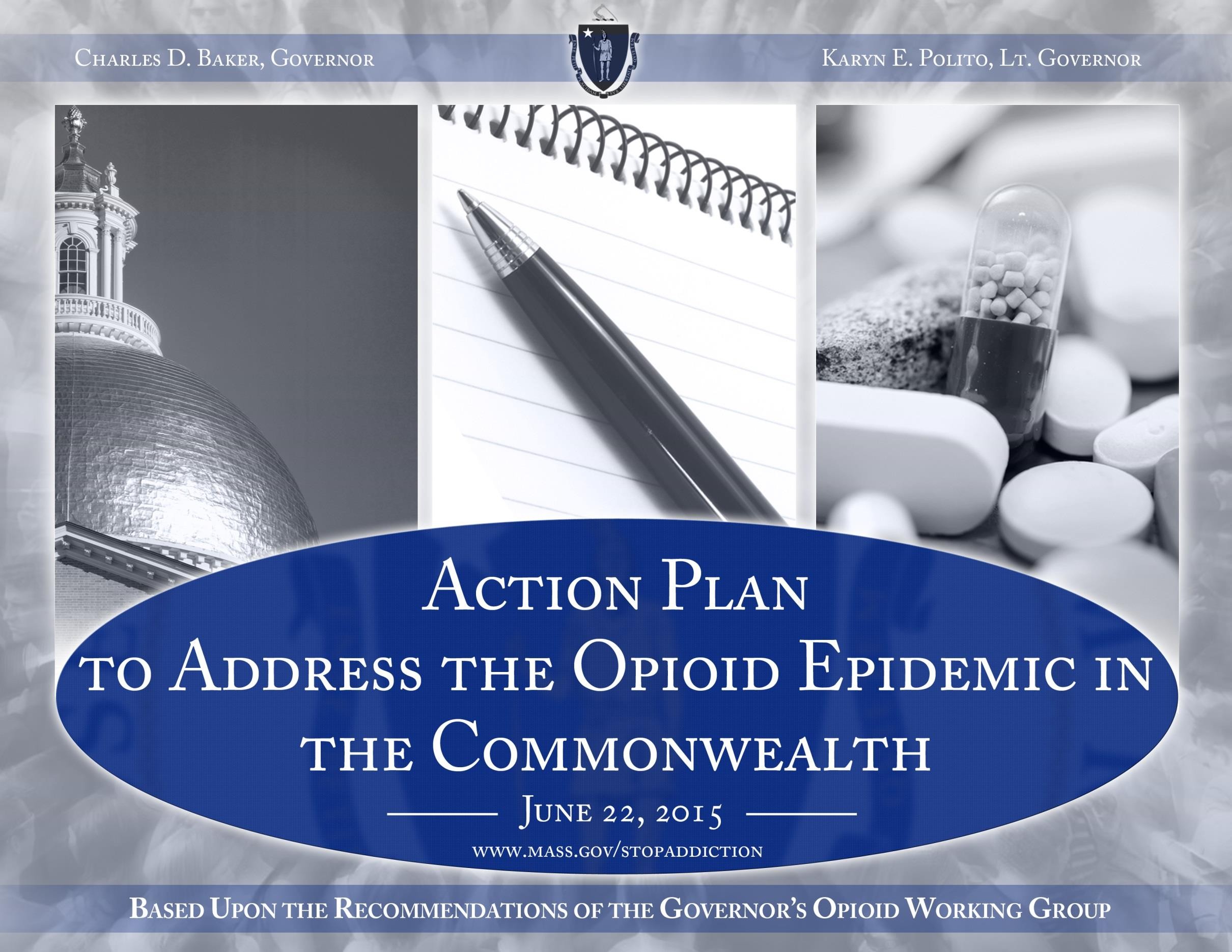 1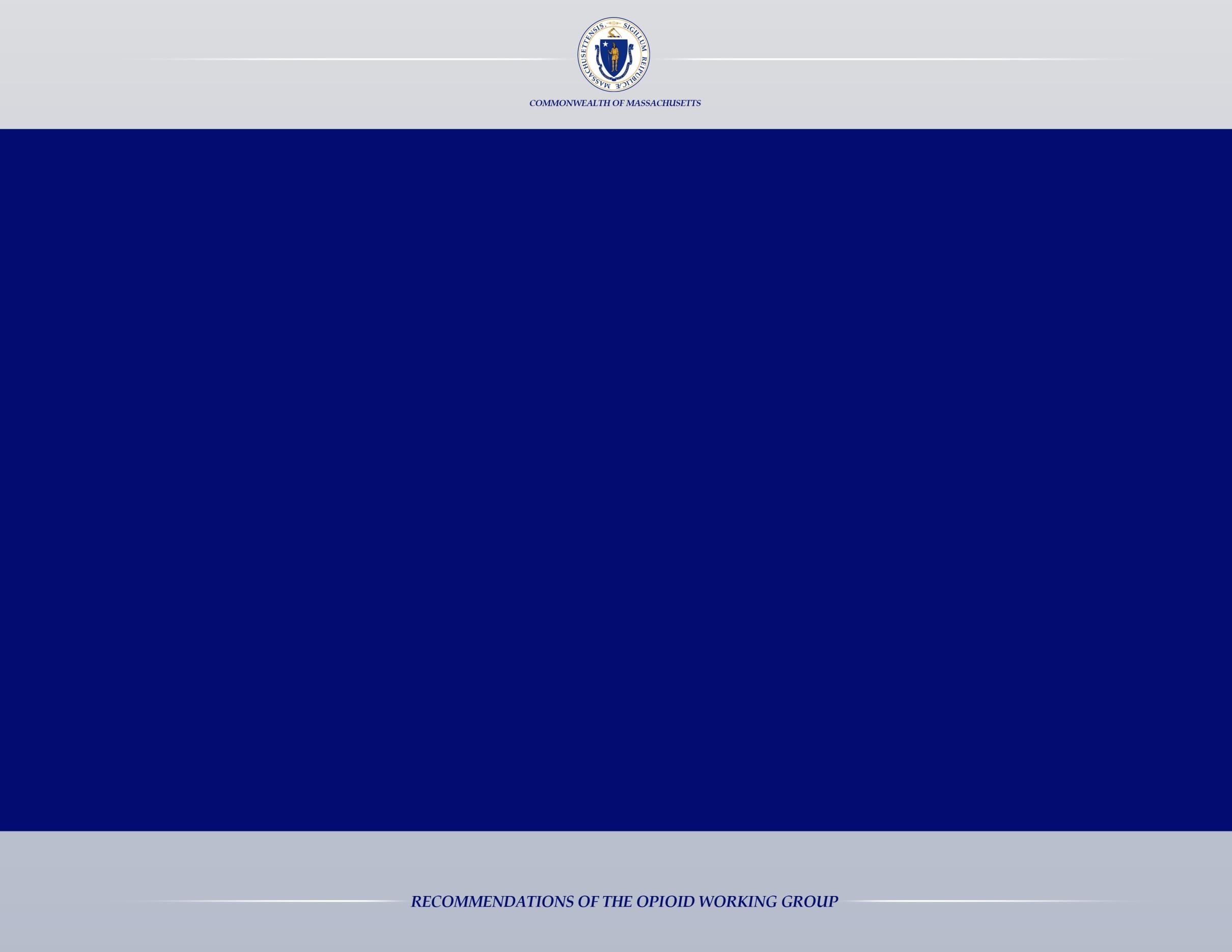 Scope of the problem: We are in the midst of an epidemic. We have acknowledged and attempted to mitigate the harms associated with  opioids for a decade. Nevertheless, we are seeing alarming rates of opioid related overdoses and opioid related deaths. Over the past decade, more than  6,600 members of our community have died  because of opioids, and behind those  deaths are thousands of hospital stays, emergency department visits, and unquantifiable human suffering inflicted  upon individuals, families  and our communities.Governor’s Working Group: An 18 member expert  panel,  chaired by Marylou Sudders, Secretary of the ExecutiveOffice of Health and Human Services (EOHHS)Goals: Reduce  the magnitude and severity of harm related to opioid misuse and addiction and decrease opioid overdose deaths in the CommonwealthObjective: Produce actionable recommendations to address the opioid epidemic in the CommonwealthActivities:•    Hosted 4 listening sessions in Boston, Worcester, Greenfield, and Plymouth•    Held  11 in person meetings•    Examined documents and recommendations from more than  150 organizations•    Heard from more than  1,100 individuals from across the Commonwealth•    Reviewed academic research, government reports, and reports of previous task forces and commissions•    Submitted more than  65 actionable recommendations to Governor Baker on June 12, 20152Public AwarenessPrevention Initiatives•    Create  a public  awareness campaign focused on reframing addiction as a medical disease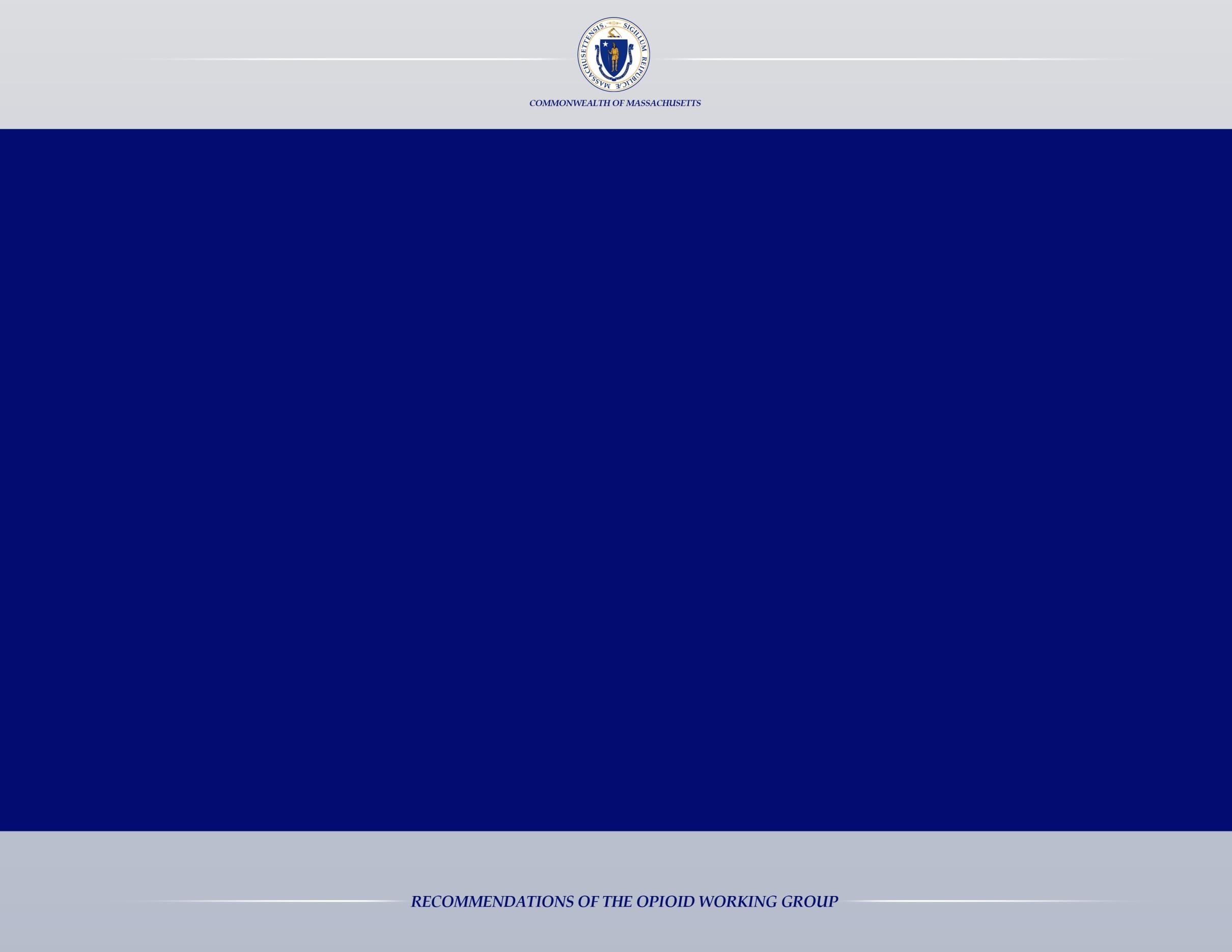 •    Foster public-private partnerships to leverage public  awareness activities•    Promote drug take-back days•    Partner with a chain pharmacy to pilot a drug-take-back program in the CommonwealthEducation – Parents and Students•    Educate parents, students, and  faculty  about  the risks of opioid use and  misuse during mandatory athletic  meetings•    Provide state funding for evidence-based opioid prevention programs in schools•    Develop targeted educational materials for parents about  the risks of opioid use and misusePrescriber Practices•	Mandate prescriber education as a condition of licensure by working with boards of registration to enforce  continuing education requirements related to: effective pain management; identification of patients at high risk for a SUD; and counseling patients on the side effects, addictive nature, and proper storage and disposal of prescription medications•    Appoint an addiction specialist to the Board of Registration in Medicine, Board of Registration in Nursing, Board of Registration ofPhysician Assistants, and Board of Registration in Dentistry•    Appoint members to the drug formulary commission and commence the first meeting prior  to August 1•	Outreach to prenatal and postpartum care providers to increase training about  screening, intervention, and care for women with a substance use disorder (SUD)•    Increase  and improve educational offerings about  safe prescribing practices by engaging in private-public partnerships•    Encourage the American College of Graduate Medical  Education to adopt requirements for pain management and substance usedisorder education for all medical and  residency programs, through a partnership with federal leaders3Prescription  Monitoring ProgramIntervention Initiatives•    Improve the prescription monitoring program (PMP)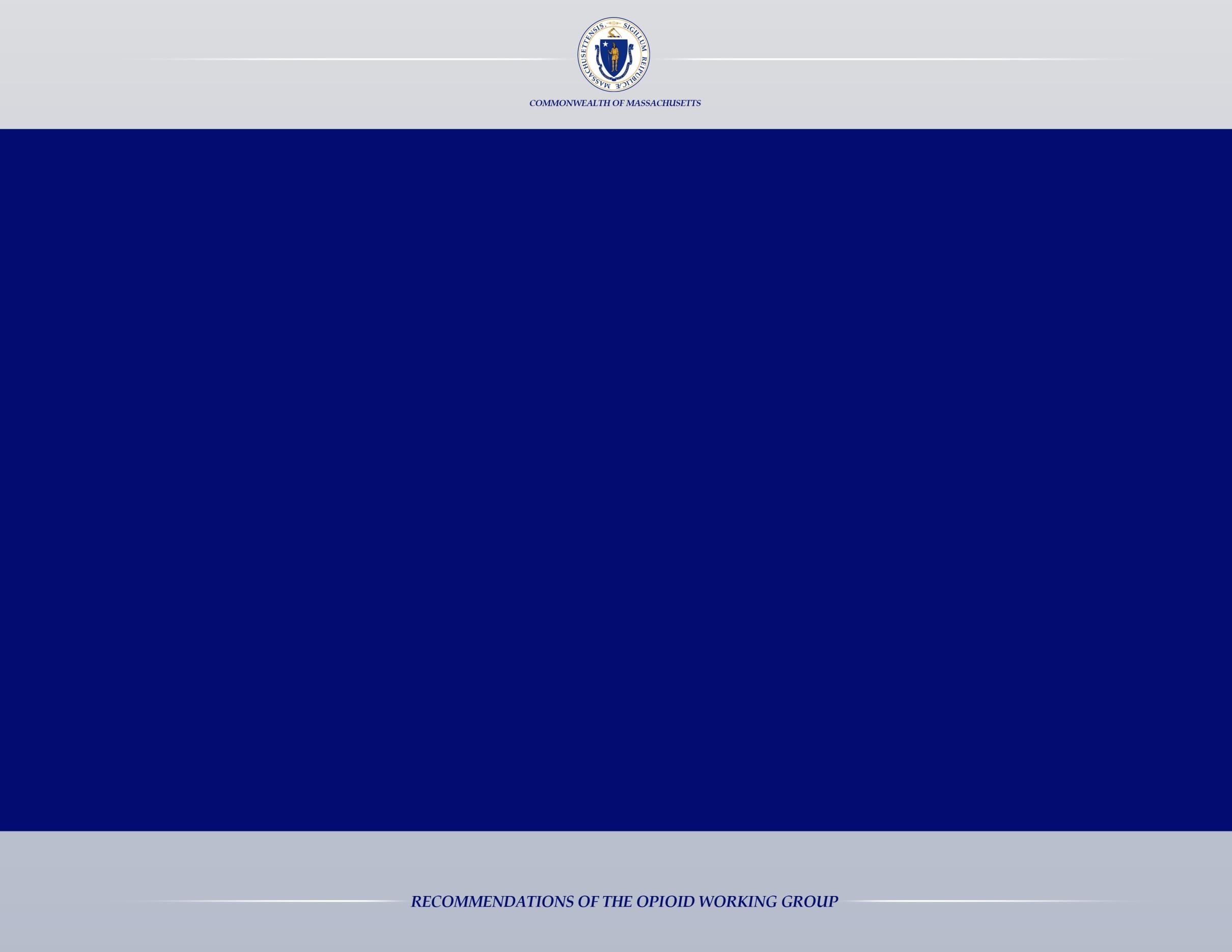 •    Ensure data  compatibility of the PMP with  other  states,  Memorandum of understanding with other states required•    Require PMP data  to be submitted within 24 hours by pharmacies, Legislation requiredData•    Require timely reporting of overdose death data  to the public•    Amend Department of Public Health regulations to require that emergency medical service providers report opioid overdose data•	Utilize overdose reports to identify geographical hot spots for targeted intervention and alert law enforcement, public  health entities, community coalitions, and the publicOther Intervention Action Items•    Develop and distribute educational materials for prescribers to increase co-prescribing of naloxone with opioid prescriptions•    Implement a training program about  neonatal abstinence syndrome and addiction for Department of Children and  Families’ staff•    Promote the Good Samaritan law•    Amend the civil commitment statute, section  12 of chapter 123 of the General Laws, to allow for the involuntary transport andassessment of an individual with a substance use disorder (SUD), Legislation required•    Improve affordability of naloxone through bulk purchasing, Legislation required4MassHealthTreatment Initiatives•    Develop a statewide database of available treatment services,  accessible  by phone and  internet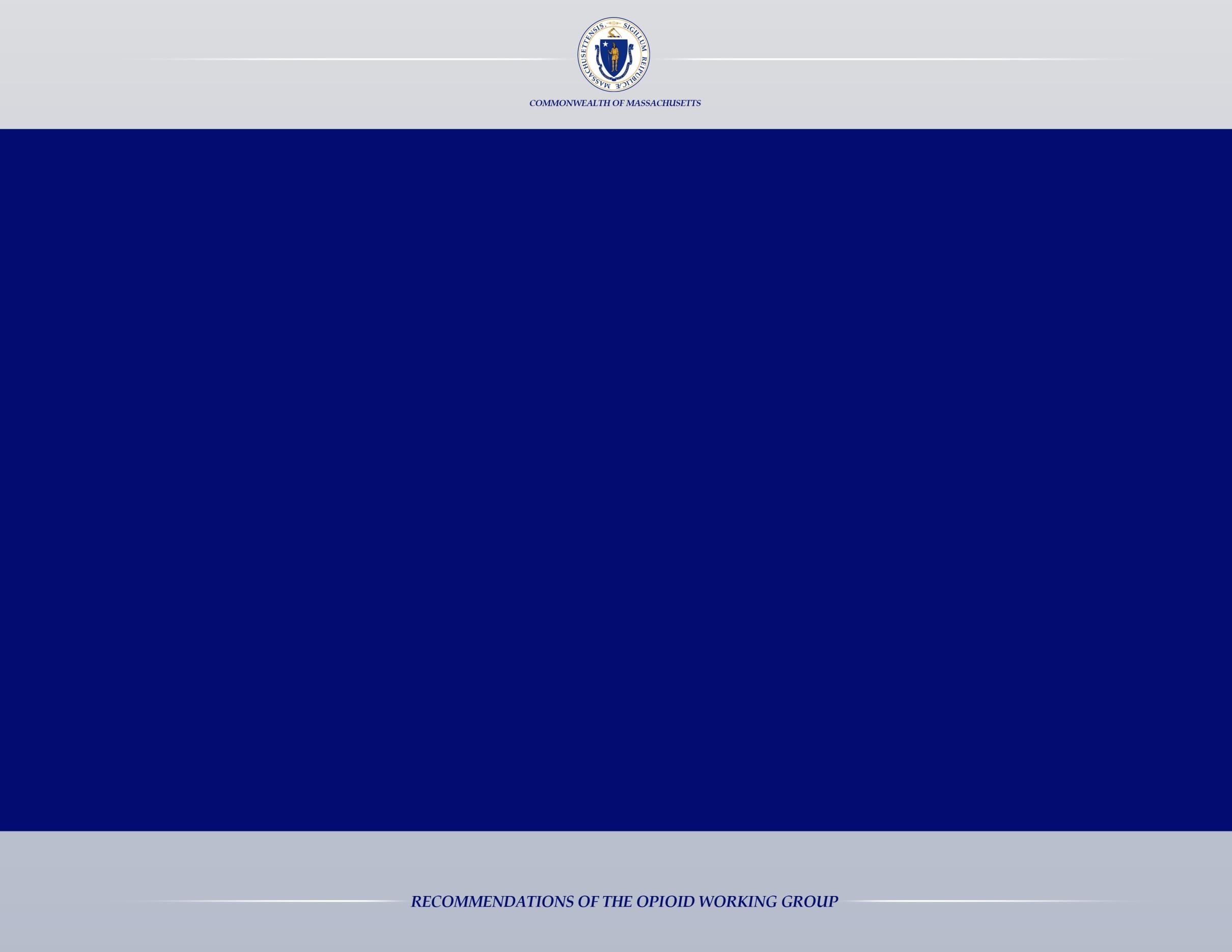 •    Expand mobile emergency service programs to support individuals with a substance use disorder (SUD) in crisis•    Provide case management services  to MassHealth fee-for-service members who have a SUD•	Remove  fail-first requirements for medication-assisted treatment and ensure naltrexone is categorized as a pharmacy benefit  within all MassHealth plans•    Review SUD treatment prior  authorization policies across MassHealth to ensure consistency and remove barriers to treatment•    Enroll uninsured patients receiving acute treatment services  or clinical stabilization services  in MassHealth or other  insuranceDepartment of Public Health•	(Pilot) Create  walk-in access to a trained clinician  in community-based outpatient provider settings who can provide an emergent/urgent addiction assessment and direct  referral to the appropriate level of care•    (Pilot) Make recovery coaches  available in emergency departments and hot spots•    Increase  the number of office-based opioid treatment programs in community health centers•    Integrate medication-assisted treatment into the clinical stabilization services  (CSS) care setting•    Add  100 new treatment beds by July 2016 and expand access to patient navigators5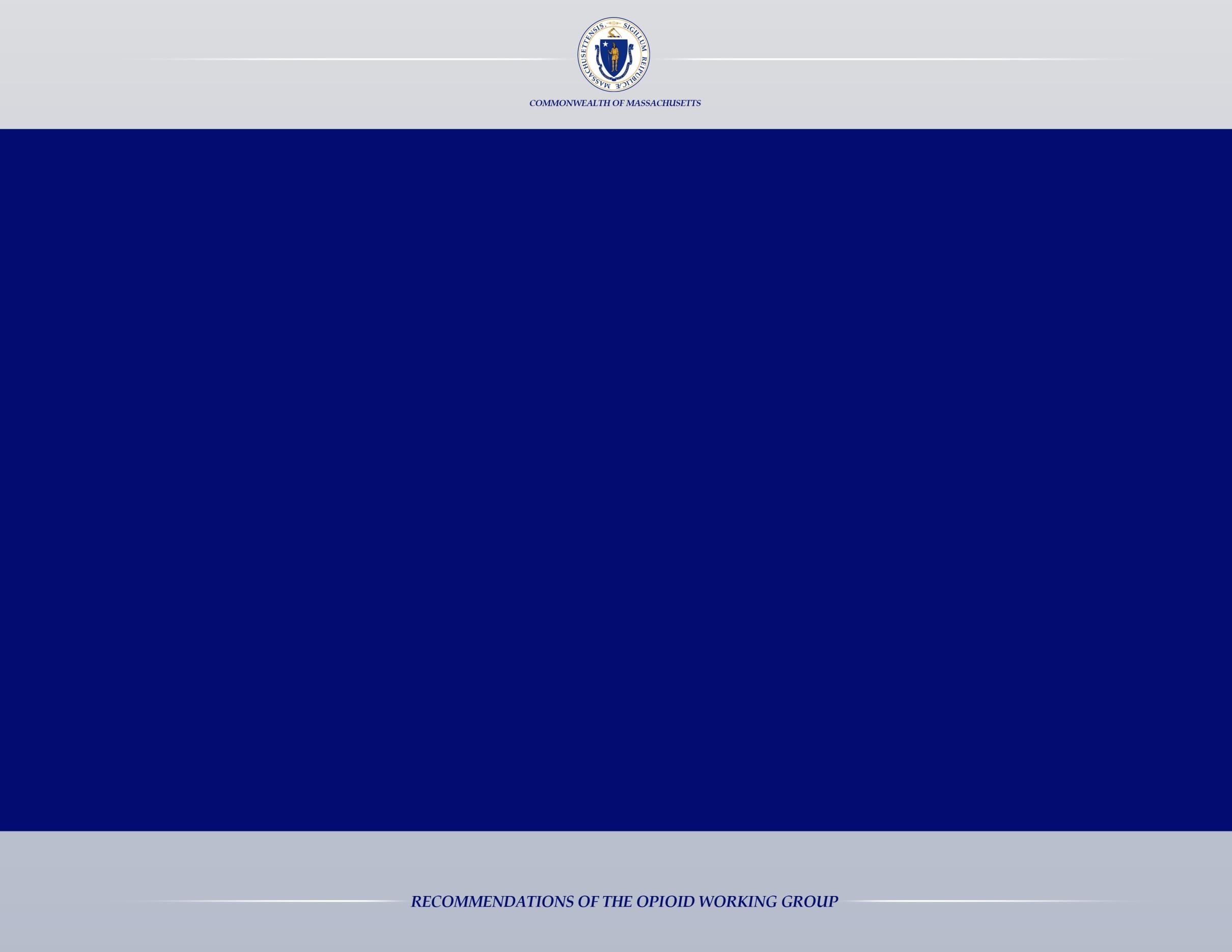 Treatment InitiativesDepartment of Corrections•    Bulk purchase opioid agonist and naltrexone therapies for correctional facilities•    Improve SUD treatment services  for men and women committed under section 35 of chapter 123 of the General Laws: transferwomen from the correctional facility at MCI-Framingham to a new facility run by the Executive Office of Health and  Human Services (EOHHS) and  develop a feasibility plan to transfer responsibility for the Massachusetts Alcohol and  Substance Abuse  Center at Bridgewater to EOHHS, Legislation required•    Increase  treatment beds and ensure a continuum of care for patients who are civilly committed under section  35Division of Insurance•    Review existing  Division of Insurance bulletins regarding parity oversight and enforcement•    Issue guidance on the implementation of the substance use disorder recovery law before October  1, 2015Group Insurance Commission•    Ensure that all Group Insurance Commission (GIC) plans  provide coverage for naltrexone, naloxone, buprenorphine, and methadone•    Review GIC insurance plans,  removing fail-first policies  and  prior  authorization protocols that may impede access to treatmentPartnering with Federal Leaders•    Change Drug  Enforcement Agency  (DEA) rules to permit medical residents to prescribe buprenorphine under an institutional DEAregistration number, through a partnership with federal leaders•	Change federal  law and regulations to increase access to buprenorphine by: increasing the cap - the number of patients a physician can treat with buprenorphine - or removing it entirely; and permitting nurse practitioners and physician assistants to prescribe buprenorphine, through a partnership with federal leaders6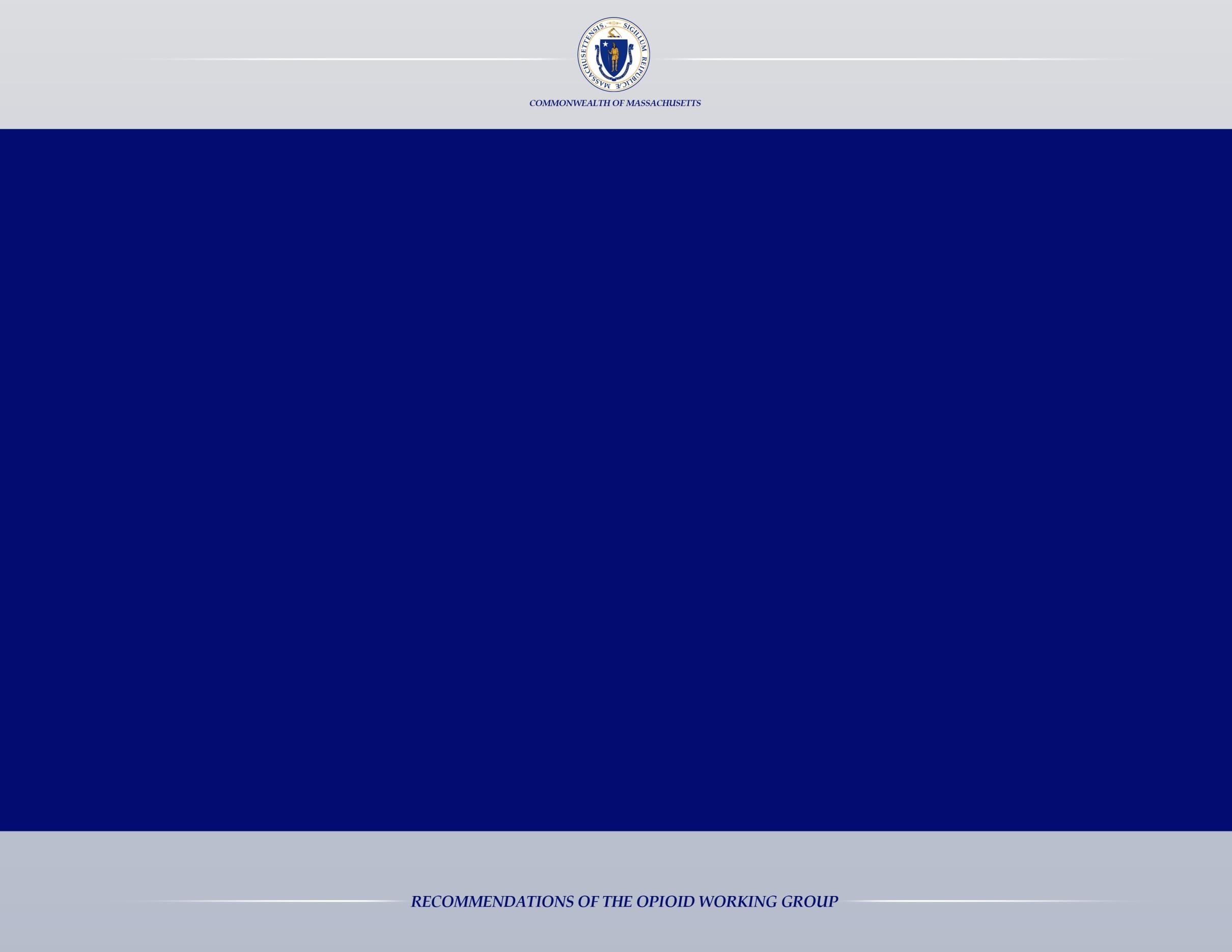 Recovery Support InitiativesDepartment of Public Health•	Enforce and strengthen the requirement that all licensed addiction treatment programs accept patients who are on methadone or buprenorphine medication•    Implement a process to certify alcohol and drug-free housing to increase accountability and credibility•    Establish revised rates for residential recovery homes,  effective July 1, 2015•    Leverage community coalitions to address the opioid epidemic•    Open  Recovery  High  School in WorcesterExecutive Office of Health and Human Services•	Create  a consistent public  behavioral health policy through a review of all DPH and DMH licensing regulations for outpatient primary care clinics, outpatient mental health clinics, and BSAS programs removing all barriers to integration•    Ensure MassHealth coverage is reinstated on an accelerated basis for individuals upon release  from incarceration•    Establish a single point  of accountability for addiction and  recovery policy within the Executive  Office of Health and  HumanServices•    Amend the composition of the Interagency Council  on Substance Abuse,  Legislation required•    Report  publicly on the progress and challenges of implementing the working group’s recommendations•    Increase  federal  support for substance use prevention, intervention, treatment, and recovery efforts uniquely tailored for ourVeterans, through a partnership with federal leaders7